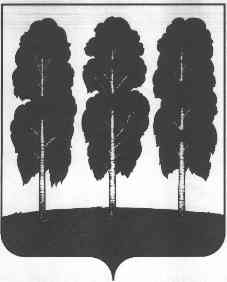 ГЛАВА БЕРЕЗОВСКОГО РАЙОНАХАНТЫ-МАНСИЙСКОГО АВТОНОМНОГО ОКРУГА-ЮГРЫПОСТАНОВЛЕНИЕот  18.11.2022	                                                                                                      № 43пгт. БерезовоО назначении публичных слушаний по проекту решения Думы Березовского района «О бюджете  Березовского района на 2023 год  и плановый период 2024 и 2025 годов»На основании статьи 28 Федерального закона от 06 октября 2003 года № 131-ФЗ «Об общих принципах организации местного самоуправления в Российской Федерации», статьи 12 устава Березовского района, утвержденного решением Думы Березовского района от 15 апреля 2005 года № 338, решения Думы Березовского района от 19 сентября 2013 года № 341 «О положении об отдельных вопросах организации и осуществления бюджетного процесса в Березовском районе», решения Думы Березовского района от 15 марта 2017 года № 87 «Об утверждении Порядка организации и проведения публичных слушаний в Березовском районе»:1. Назначить публичные слушания по проекту решения Думы Березовского района «О бюджете Березовского района на 2023 год и плановый период 2024 и 2025 годов», внесенный по инициативе главы Березовского района, согласно приложению 1 к настоящему постановлению.2. Утвердить Порядок учета предложений по проекту решения Думы Березовского района «О бюджете Березовского района на 2023 год и плановый период 2024 и 2025 годов» и участия граждан в его обсуждении согласно приложению 2 к настоящему постановлению.3. Утвердить состав организационного комитета по проведению публичных слушаний согласно приложению 3 к настоящему постановлению.4. Установить, что предложения по вопросу, указанному в пункте 1 настоящего постановления, направляются в Комитет по финансам администрации Березовского района, по адресу: пгт. Березово, ул. Астраханцева, д.54, каб. 313, или на электронный адрес: komfin@berezovo.ru до 06 декабря 2022 года.5. В рамках публичных слушаний провести обсуждение по вопросу, указанному в пункте 1 настоящего постановления, 12 декабря 2022 года с 18-00 часов по адресу: пгт. Березово, ул. Астраханцева, д. 54 (зал заседаний, 4 этаж).6. Опубликовать настоящее постановление в газете «Жизнь Югры» и разместить на официальном веб-сайте органов местного самоуправления Березовского района.7. Настоящее постановление вступает в силу после его подписания.8. Контроль за исполнением настоящего постановления возложить на заместителя главы Березовского района, председателя Комитета С.В. Ушарову.Глава района				  		                                     П.В. АртеевПриложение 1к постановлению главы Березовского районаот 18.11.2022 № 43ПроектДУМА БЕРЕЗОВСКОГО РАЙОНАХАНТЫ-МАНСИЙСКОГО АВТОНОМНОГО ОКРУГА – ЮГРЫРЕШЕНИЕот  __ декабря 2022 года			                                                             № __пгт. БерезовоО бюджете Березовского района на 2023 год и плановый период 2024 и 2025 годовВ соответствии с Бюджетным кодексом Российской Федерации, Федеральным законом от 06 октября 2003 года № 131-ФЗ «Об общих принципах организации местного самоуправления в Российской Федерации», руководствуясь статьей 18 устава Березовского района, утвержденного решением Думы Березовского района от 15 апреля 2005 года № 338, Положением о бюджетном процессе в Березовском районе, утвержденным решением Думы Березовского района от 19 сентября 2013 года № 341, на основании прогноза социально-экономического развития Березовского района на 2021 - 2025 годы, учитывая результаты публичных слушаний,Дума района РЕШИЛА:Статья 1. Основные характеристики бюджета Березовского района на 2023 год и плановый период 2024 и 2025 годов1. Утвердить основные характеристики бюджета Березовского района (далее – бюджет района) на 2023 год:1) прогнозируемый общий объем доходов бюджета района в сумме         5 092 878,9 тыс. рублей, в том числе безвозмездные поступления на 2023 год в сумме 4 673 441,6 тыс. рублей согласно приложению 1 к решению; 2) общий объем расходов бюджета района в сумме 5 113 124,5 тыс. рублей; 3) дефицит бюджета района на 2023 год в размере 20 245,6 тыс. рублей;4) верхний предел муниципального внутреннего долга Березовского района на 01 января 2024 года в сумме 115 696,4 тыс. рублей, в том числе верхний предел долга по муниципальным гарантиям Березовского района в сумме 0,0 тыс. рублей;5) объем расходов на обслуживание муниципального внутреннего долга района в сумме 82,7 тыс. рублей.2. Утвердить основные характеристики бюджета района на плановый период 2024 и 2025 годов:1) прогнозируемый общий объем доходов бюджета района на 2024 год в сумме 4 185 642,8 тыс. рублей и на 2025 год в сумме 3 773 697,9 тыс. рублей, в том числе безвозмездные поступления на 2024 год в сумме 3 764 137,3 тыс. рублей и на 2025 год в сумме 3 350 565,6 тыс. рублей согласно приложению 2 к решению;2) общий объем расходов бюджета района на 2024 год в сумме 4 205 977,3 тыс. рублей и на 2025 год в сумме 3 794 098,9 тыс. рублей, в том числе условно утвержденные расходы на 2024 год в сумме 38 238,3 тыс. рублей и на 2025 год в сумме 72 283,5 тыс. рублей;3) дефицит бюджета района на 2024 год в сумме 20 334,5 тыс. рублей и на 2025 год в сумме 20 401,0 тыс. рублей;4) верхний предел муниципального долга Березовского района:- на 01 января 2025 года в сумме 115 696,4 тыс. рублей, в том числе верхний предел долга по муниципальным гарантиям Березовского района в сумме 0,0 тыс. рублей;- на 01 января 2026 года в сумме 115 696,4тыс. рублей, в том числе верхний предел долга по муниципальным гарантиям Березовского района в сумме 0,0 тыс. рублей; 5) объем расходов на обслуживание муниципального внутреннего долга района на 2024 год в сумме 82,8 тыс. рублей и на 2025 год в сумме 83,6 тыс. рублей.Статья 2. Доходы бюджета Березовского района Установить, что доходы бюджета района формируются в соответствии с действующим законодательством за счет федеральных, региональных и местных налогов и сборов, налогов, предусмотренных специальными налоговыми режимами, неналоговых доходов, а также доходов в соответствии с нормативами отчислений согласно Закону Ханты-Мансийского автономного округа-Югры от 10 ноября 2008 года № 132-оз «О межбюджетных отношениях в Ханты-Мансийском автономном округе - Югре», Закону Ханты-Мансийского автономного округа - Югры о бюджете Ханты-Мансийского автономного округа-Югры на очередной финансовый год и плановый период.Статья 3. Бюджетные ассигнования бюджета Березовского района1. Утвердить распределение бюджетных ассигнований по разделам, подразделам, целевым статьям (муниципальным программам Березовского района и непрограммным направлениям деятельности), группам и подгруппам видов расходов классификации расходов бюджета района:1) на 2023 год согласно приложению 3 к решению;2) на плановый период 2024 и 2025 годов согласно приложению 4 к решению.2. Утвердить распределение бюджетных ассигнований по целевым статьям (муниципальным программам Березовского района и непрограммным направлениям деятельности), группам и подгруппам видов расходов классификации расходов бюджета района:1) на 2023 год согласно приложению 5 к решению;2) на плановый период 2024 и 2025 годов согласно приложению 6 к решению.3. Утвердить распределение бюджетных ассигнований по разделам и подразделам классификации расходов бюджета района:1) на 2023 год согласно приложению 7 к решению;2) на плановый период 2024 и 2025 годов согласно приложению 8 к решению.4. Утвердить ведомственную структуру расходов бюджета района, в том числе в ее составе перечень главных распорядителей средств бюджета района:1) на 2023 год согласно приложению 9 к решению;2) на плановый период 2024 и 2025 годов согласно приложению 10 к решению.5. Утвердить общий объем бюджетных ассигнований на исполнение публичных нормативных обязательств:1) на 2023 год в сумме 9 777,0 тыс. рублей;2) на 2024 год в сумме 10 292,0 тыс. рублей;3) на 2025 год в сумме 10 292,0 тыс. рублей.6.Утвердить в составе расходов бюджета района резервный фонд администрации Березовского района:1) на 2023 год в сумме 4 000,0 тыс. рублей;2) на 2024 год в сумме 4 000,0 тыс. рублей;3) на 2025 год в сумме 4 000,0 тыс. рублей.Выделение и использование бюджетных ассигнований резервного фонда администрации Березовского района определяется в порядке, установленном нормативным правовым актом администрации Березовского района.7. Утвердить общий объем субвенций, получаемых из других бюджетов бюджетной системы Российской Федерации:1) на 2023 год в сумме 1 956 379,1 тыс. рублей;2) на 2024 год в сумме 1 976 214,5 тыс. рублей;3) на 2025 год в сумме 1 996 638,2 тыс. рублей.Утвердить распределение субвенций на выполнение отдельных государственных полномочий органов власти Ханты-Мансийского автономного округа - Югры, а также отдельных государственных полномочий федеральных органов государственной власти:1) на 2023 год согласно приложению 11 к решению;2) на плановый период 2024 и 2025 годов согласно приложению 12 к решению.8. В рамках переданных полномочий Российской Федерации и Ханты-Мансийского автономного округа-Югры, расходы на оплату почтовой связи и банковских услуг, оказываемых банками, определяемые администрацией района в установленном порядке, по выплате денежных средств гражданам в рамках обеспечения мер социальной поддержки могут осуществляться за счет соответствующих субвенций, предоставляемых бюджету района в порядке, установленном Правительством Ханты-Мансийского автономного округа- Югры.9. Утвердить общий объем субсидий, получаемых из других бюджетов бюджетной системы Российской Федерации:1) на 2023 год в сумме 1 460 560,9 тыс. рублей;2) на 2024 год в сумме 633 739,2 тыс. рублей;3) на 2025 год в сумме 283 676,6 тыс. рублей.Утвердить распределение субсидий главным распорядителям бюджетных средств:1) на 2023 год согласно приложению 13 к решению;2) на плановый период 2024 и 2025 годов согласно приложению 14 к решению.10. Установить, что в соответствии со статьей 78 Бюджетного кодекса Российской Федерации субсидии юридическим лицам (за исключением субсидий государственным (муниципальным) учреждениям), индивидуальным предпринимателям, а также физическим лицам-производителям товаров, работ, услуг, предоставляются из бюджета района в порядках, установленных администрацией Березовского района, на безвозмездной и безвозвратной основе в целях возмещения недополученных доходов и (или) финансового обеспечения (возмещения) затрат в связи с производством (реализацией) товаров (за исключением подакцизных товаров, кроме автомобилей легковых и мотоциклов, винодельческих продуктов, произведенных из выращенного на территории Российской Федерации винограда), выполнением работ, оказанием услуг в пределах бюджетных ассигнований и лимитов бюджетных обязательств, предусмотренных настоящим решением, на основании договоров (соглашений), заключаемых между главными распорядителями бюджетных средств и получателями указанных субсидий в соответствии с типовой формой, установленной финансовым органом муниципального образования для соответствующего вида субсидии. Субсидии в соответствии со статьей 78 Бюджетного кодекса Российской Федерации могут предоставляться из бюджета района в соответствии с условиями и сроками, предусмотренными соглашениями о муниципально - частном партнерстве, концессионными соглашениями, заключенными в порядке, определенном соответственно законодательством о муниципально - частном партнерстве, законодательством Российской Федерации о концессионных соглашениях.11. Установить, что в соответствии со статьей 78.1 Бюджетного кодекса Российской Федерации в бюджете района на 2023 год и плановый период 2024 и 2025 годов предусмотрены бюджетные ассигнования на предоставление в соответствии с муниципальными правовыми актами администрации района:- субсидий некоммерческим организациям, не являющимися казенными учреждениями, грантов в форме субсидий, в том числе предоставляемых по результатам проводимых конкурсов;- субсидии некоммерческим организациям, не являющимися муниципальными учреждениями.12. Утвердить общий объем иных межбюджетных трансфертов, получаемых из других бюджетов бюджетной системы Российской Федерации:1) на 2023 год в сумме 60 822,3 тыс. рублей, в том числе межбюджетные трансферты бюджету района из бюджетов поселений на осуществление части полномочий по решению вопросов местного значения в соответствии с заключенными соглашениями в сумме 14 661,6 тыс. рублей; 2) на 2024 год в сумме 46 160,7 тыс. рублей, в том числе межбюджетные трансферты бюджету района из бюджетов поселений на осуществление части полномочий по решению вопросов местного значения в соответствии с заключенными соглашениями в сумме 0,0 тыс. рублей;3) на 2025 год в сумме 47 713,8 тыс. рублей, в том числе межбюджетные трансферты бюджету района из бюджетов поселений на осуществление части полномочий по решению вопросов местного значения в соответствии с заключенными соглашениями в сумме 0,0 тыс. рублей.Утвердить распределение иных межбюджетных трансфертов между главными распорядителями бюджетных средств:1) на 2023 год согласно приложению 15 к решению;2) на плановый период 2024 и 2025 годов согласно приложению 16 к решению.13. Утвердить объем бюджетных ассигнований муниципального дорожного фонда Березовского района:1) на 2023 год в сумме 7 180,9 тыс. рублей;2) на 2024 год в сумме 4 380,0 тыс. рублей;3) на 2025 год в сумме 4 380,0 тыс. рублей.Статья 4. Особенности использования бюджетных ассигнованийна обеспечение деятельности органов местного самоуправленияи муниципальных учреждений Березовского района1. Органы местного самоуправления Березовского района не вправе принимать решения, приводящие к увеличению в 2023 году численности лиц, замещающих муниципальные должности, работников органов местного самоуправления (за исключением случаев принятия решений по перераспределению функций (полномочий) или наделению ими), а также работников муниципальных учреждений, являющихся получателями бюджетных средств (за исключением случаев принятия решений по перераспределению функций (полномочий) или наделению ими и по вводу (приобретению) новых объектов капитального строительства).2. Рекомендовать органам местного самоуправления городских, сельских поселений Березовского района не принимать решения, приводящие к увеличению численности лиц, замещающих муниципальные должности, работников органов местного самоуправления, а также работников муниципальных учреждений, за исключением случаев, указанных в пункте 1 настоящей статьи.Статья 5. Межбюджетные трансферты Березовского района1. Утвердить общий объем межбюджетных трансфертов, предоставляемых из бюджета района другим бюджетам бюджетной системы Российской Федерации (бюджетам городских, сельских поселений района):1) на 2023 год в сумме 248 855,1 тыс. рублей;2) на 2024 год в сумме 261 171,0 тыс. рублей;3) на 2025 год в сумме 266 402,7 тыс. рублей.Утвердить распределение межбюджетных трансфертов бюджетам городских, сельских поселений:1) на 2023 год согласно приложению 17 к решению;2) на плановый период 2024 и 2025 годов согласно приложению 18 к решению.Распределение межбюджетных трансфертов бюджетам городских, сельских поселений осуществляется в соответствии с порядками, установленными Правительством Ханты-Мансийского автономного округа-Югры, нормативными правовыми актами Березовского района.2. Утвердить общий объем дотаций на выравнивание бюджетной обеспеченности поселений:1) на 2023 год в сумме 216 757,1 тыс. рублей;2) на 2024 год в сумме 218 678,4 тыс. рублей;3) на 2025 год в сумме 221 936,3 тыс. рублей.Направить на формирование общего объема дотаций на выравнивание бюджетной обеспеченности поселений собственные средства бюджета района в размере 2,05 процента от объема собственных доходов бюджета района на 2023 год. Объем дотаций на выравнивание бюджетной обеспеченности поселений за счет собственных средств бюджета района на плановый период 2024 и 2025 годов установить на уровне 2023 года. Утвердить распределение дотаций на выравнивание бюджетной обеспеченности городских, сельских поселений района из бюджета района для решения вопросов местного значения поселений в рамках муниципальной программы «Создание условий для эффективного управления муниципальными финансами»:1) на 2023 год согласно приложению 17 к решению;2) на плановый период 2024 и 2025 годов согласно приложению 18 к решению.3. Утвердить общий объем субвенций бюджетам городских и сельских поселений: 1) на 2023 год в сумме 3 262,4 тыс. рублей;2) на 2024 год в сумме 3 401,2 тыс. рублей;3) на 2025 год в сумме 3 514,6 тыс. рублей.Утвердить распределение субвенций бюджетам городских и сельских поселений:1) на 2023 год согласно приложению 17 к решению;2) на плановый период 2024 и 2025 годов согласно приложению 18 к решению.4. Утвердить общий объем иных межбюджетных трансфертов бюджетам городских и сельских поселений: 1) на 2023 год в сумме 28 835,6 тыс. рублей;2) на 2024 год в сумме 39 091,4 тыс. рублей;3) на 2025 год в сумме 40 951,8 тыс. рублей.Утвердить распределение иных межбюджетных трансфертов бюджетам городских и сельских поселений:1) на 2023 год согласно приложению 17 к решению;2) на плановый период 2024 и 2025 годов согласно приложению 18 к решению.Установить, что в случаях, предусмотренных государственными программами Ханты-Мансийского автономного округа-Югры, муниципальными программами Березовского района, реализация отдельных мероприятий может быть передана органам местного самоуправления городских, сельских поселений с предоставлением им иных межбюджетных трансфертов в порядке, установленном Правительством Ханты-Мансийского автономного округа-Югры, администрацией Березовского района.5. Установить, что не использованные на 1 января 2023 года остатки межбюджетных трансфертов, полученных бюджетами городских, сельских поселений из бюджета района в форме иных межбюджетных трансфертов, имеющих целевое назначение, подлежат возврату в бюджет района в 2023 году:- в течение первых 3 рабочих дней – средства федерального бюджета;- в течение первых 10 рабочих дней – средства бюджета Ханты-Мансийского автономного округа – Югры;- в течение первых 3 рабочих дней – средства бюджета района. 6. Утвердить объем межбюджетных трансфертов, передаваемых бюджету района из бюджетов городских, сельских поселений на осуществление части полномочий по решению вопросов местного значения в соответствии с заключенными соглашениями на 2023 год в сумме14 661,6 тыс. рублей, согласно приложению 19 к решению, на плановый период 2024 и 2025 годов в размере 0,0 тыс. рублей.Статья 6. Предоставление бюджетных кредитов1. Установить, что бюджетные кредиты из бюджета района предоставляются юридическим лицам для досрочного завоза продукции (товаров) в связи с ограниченными сроками доставки на срок до одного года в соответствии с Законом Ханты-Мансийского автономного округа - Югры от 22.02.2006 № 18-оз «О государственной финансовой поддержке досрочного завоза продукции (товаров) в районы и населенные пункты на территории Ханты-Мансийского автономного округа-Югры с ограниченными сроками завоза грузов» в пределах общего объема ассигнований, предусмотренных по источникам финансирования дефицита бюджета района в общей сумме:- на 2023 год - до 202 456,4 тыс. рублей, в том числе на срок, выходящий за пределы финансового года, в сумме 115 696,4 тыс. рублей; - на 2024 год - до 203 345,3 тыс. рублей, в том числе на срок, выходящий за пределы финансового года, в сумме 116 197,4 тыс. рублей;- на 2025 год - до 204 010,5 тыс. рублей, в том числе на срок, выходящий за пределы финансового года, в сумме 116 577,7 тыс. рублей Бюджетные кредиты предоставляются на условиях целевого использования, возмездности, срочности, возвратности.Бюджетные кредиты предоставляются на условиях оплаты процентов за пользование кредитом в размере 0,1 процента годовых.Срок возврата бюджетных кредитов не может превышать один год с момента их выдачи.Бюджетные кредиты могут быть предоставлены юридическим лицам, не имеющим просроченной (неурегулированной) задолженности по денежным обязательствам перед Березовским районом, а также неисполненной обязанности по уплате налогов, сборов, страховых взносов, пеней, штрафов, процентов, подлежащих уплате в соответствии с законодательством Российской Федерации о налогах и сборах.Бюджетный кредит предоставляется по письменному заявлению заемщика, направляемому в адрес администрации Березовского района.Перечень документов, прилагаемых к заявлению, а также порядок рассмотрения предоставления бюджетного кредита определяется нормативным правовым актом администрации Березовского района.Основанием для заключения договора является правовой акт администрации Березовского района о предоставлении бюджетных средств юридическим лицам с указанием заемщика, целей, сроков и условий предоставления бюджетного кредита.Целевое назначение предоставляемых бюджетных кредитов, условия и порядок их возврата, начисление и порядок уплаты процентов за пользование бюджетными средствами, ответственность заемщиков, а также иные обязательства сторон определяются договором бюджетного кредита в соответствии с законодательством Российской Федерации и муниципальными правовыми актами Березовского района.2. Установить, что в 2023 году бюджетные кредиты городским, сельским поселениям предоставляются из бюджета района в пределах общего объема ассигнований, предусмотренных по источникам финансирования дефицита бюджета района на эти цели, в сумме до 2 000,0 тыс. рублей на срок до трех лет.Бюджетные кредиты городским, сельским поселениям предоставляются из бюджета района для следующих целей:1) финансирование дефицитов бюджетов поселений Березовского района;2) погашение долговых обязательств городских и сельских поселений Березовского района.Бюджетные кредиты предоставляются на условиях целевого использования, возмездности (по процентным кредитам), срочности, возвратности.Городские, сельские поселения не предоставляют обеспечение исполнения обязательств по возврату бюджетных кредитов.Бюджетные кредиты городским, сельским поселениям предоставляются на условиях оплаты процентов за пользование кредитом в размере 0,1 процента годовых.Срок возврата городскими, сельскими поселениями бюджетных кредитов не может превышать три года с момента их выдачи.Бюджетные кредиты могут быть предоставлены городским, сельским поселениям, не имеющим просроченной задолженности по ранее предоставленным на возвратной основе бюджетным средствам.Бюджетный кредит предоставляется по письменному заявлению заемщика, направляемому в адрес администрации Березовского района.Перечень документов, прилагаемых к заявлению, а также порядок предоставления бюджетного кредита, использование и возврат определяется нормативным правовым актом администрации Березовского района.Основанием для заключения договора является правовой акт администрации Березовского района о предоставлении бюджетных средств городским, сельским поселениям с указанием заемщика, целей, сроков и условий предоставления бюджетного кредита.3. Установить, что администрация Березовского района вправе производить реструктуризацию денежных обязательств (задолженность по бюджетным кредитам) перед бюджетом района. Администрация Березовского района вправе принимать решение о реструктуризации денежных обязательств (задолженности по бюджетным кредитам) в части предоставления отсрочки по возврату основной суммы долга бюджетного кредита, на срок, не выходящий за пределы текущего финансового года.Правила (основания, условия и порядок) реструктуризации денежных обязательств (задолженности по бюджетным кредитам) в соответствии с настоящей статьей и законодательством Российской Федерации определяются нормативным правовым актом администрации Березовского района.Статья 7. Муниципальные внутренние заимствования Березовского района1. Утвердить программы муниципальных внутренних заимствований Березовского района:1) на 2023 год согласно приложению 20 к решению;2) на плановый период 2024 и 2025 годов согласно приложению 21 к решению.Статья 8. Отдельные операции по источникам внутреннего финансирования дефицита бюджета Березовского района1. Утвердить источники внутреннего финансирования дефицита бюджета района:1) на 2023 год согласно приложению 22 к решению;2) на плановый период 2024 и 2025 годов согласно приложению 23 к решению.Статья 9. Особенности исполнения бюджета Березовского района1. Комитет по финансам администрации Березовского района в соответствии с пунктом 8 статьи 217 Бюджетного кодекса Российской Федерации, пунктом 9 статьи 3 Положения об отдельных вопросах организации и осуществления бюджетного процесса в Березовском районе, вправе вносить в 2023-2025 годах изменения в показатели сводной бюджетной росписи бюджета района без внесения изменений в настоящее решение по следующим дополнительным основаниям:1) перераспределение иных межбюджетных трансфертов, имеющих целевое назначение, по видам (в рамках одной формы межбюджетных трансфертов), городским, сельским поселениям;2) перераспределение бюджетных ассигнований, предусмотренных главным распорядителям средств бюджета района по соответствующим кодам классификации расходов бюджета на проведение отдельных мероприятий в рамках муниципальных программ района, и направление их городским и сельским поселениям в виде межбюджетных трансфертов в соответствии с порядками, установленными администрацией Березовского района;3) перераспределение бюджетных ассигнований, предусмотренных главным распорядителем бюджетных средств на предоставление муниципальным бюджетным и автономным учреждениям района субсидий на финансовое обеспечение выполнения муниципального задания на оказание муниципальных услуг (выполнение работ) и субсидий на цели, не связанные с финансовым обеспечением выполнения муниципального задания, между разделами, подразделами, целевыми статьями, подгруппами видов расходов классификации расходов бюджета;4) увеличение бюджетных ассигнований по разделам, подразделам, целевым статьям и видам расходов классификации расходов бюджетов за счет средств, образовавшихся в связи с экономией в текущем финансовом году бюджетных ассигнований на оказание муниципальных услуг (выполнение работ), в пределах общего объема бюджетных ассигнований, предусмотренных главному распорядителю средств бюджета района в текущем финансовом году на указанные цели;5) перераспределение бюджетных ассигнований между региональными проектами, обеспечивающими достижение целей, показателей и результатов федеральных проектов;6) перераспределение бюджетных ассигнований между муниципальными программами, подпрограммами (мероприятиями) муниципальных программ района, а также между их соисполнителями, за исключением случаев увеличения бюджетных ассигнований на функционирование органов местного самоуправления района, не связанных с их созданием, ликвидацией и реорганизацией (передачей полномочий);7) уменьшение бюджетных ассигнований при применении мер бюджетного принуждения в случаях, предусмотренных главой 30 Бюджетного кодекса Российской Федерации;8) увеличение (уменьшение) бюджетных ассигнований на основании правовых актов Российской Федерации, Ханты-Мансийского автономного округа - Югры (в случае получения уведомления об увеличении (уменьшении) бюджетных ассигнований), доведение предельного объема оплаты денежных обязательств за счет межбюджетных трансфертов, предоставляемых из федерального бюджета и бюджета Ханты-Мансийского автономного округа - Югры;9) перераспределение бюджетных ассигнований между муниципальными программами района на сумму распределения окружных средств, поступающих в виде единой субвенции или субсидии;10) перераспределение бюджетных ассигнований по соответствующим кодам классификации расходов бюджета на сумму средств поступивших межбюджетных трансфертов из федерального бюджета или бюджета Ханты-Мансийского автономного округа - Югры, а также в целях обеспечения в бюджете района условий предоставления межбюджетных трансфертов из федерального бюджета или бюджета Ханты-Мансийского автономного округа-Югры;11) изменение бюджетной классификации расходов бюджета района без изменения целевого направления средств;12) увеличение бюджетных ассигнований на сумму не использованных по состоянию на 1 января текущего финансового года остатков средств дорожного фонда Березовского района для последующего использования на те же цели, 13) увеличение бюджетных ассигнований на сумму не использованных по состоянию на 1 января текущего финансового года остатков средств в рамках заключенных муниципальных контрактов на поставку товаров (выполнение работ, оказание услуг) для оплаты товаров (работ, услуг) по таким муниципальным контрактам;14) в случае сокращения бюджетных ассигнований по отдельным кодам бюджетной классификации расходов бюджета района по предоставлению информации главных распорядителей бюджетных средств Березовского района, в связи с образованием экономии по использованию бюджетных ассигнований, в том числе экономии по итогам проведения торгов, закупок товаров, работ, услуг в ходе исполнения местного бюджета района, и резервирования их по коду вида расходов 870 «Резервные средства»;15) в случае исполнения судебных актов, предусматривающих обращение взыскания на средства бюджета и (или) перечисление этих средств в счет оплаты судебных издержек.2. Бюджетные ассигнования на осуществление бюджетных инвестиций в объекты капитального строительства и на приобретение социальных объектов недвижимого имущества муниципальной собственности района, за исключением объектов, софинансирование которых осуществляется за счёт межбюджетных трансфертов из бюджета Ханты-Мансийского автономного округа - Югры в виде субсидий, отражаются в составе сводной бюджетной росписи района суммарно по соответствующему виду расходов.3. Бюджетные инвестиции в объекты капитального строительства осуществляются в соответствии с Перечнем строек и объектов, порядок формирования и реализация которого устанавливается администрацией Березовского района.4. Открытие и ведение лицевых счетов для бюджетных и автономных учреждений, созданных на базе имущества, находящегося в собственности Березовского района, осуществляются в Комитете по финансам администрации Березовского района в установленном им порядке.5. Субсидии в соответствии со статьей 78 Бюджетного кодекса Российской Федерации (в том числе в виде взносов в уставные капиталы юридических лиц) на финансовое обеспечение деятельности, в связи с производством (реализацией) товаров, подлежат перечислению на лицевые счета, открытые в Комитете по финансам администрации Березовского района, на расчетные счета или корреспондентские счета, открытые получателям субсидий в учреждениях Центрального банка Российской Федерации или кредитных организациях.6. Установить, что решения и иные нормативные правовые акты района, влекущие дополнительные расходы за счет средств бюджета района на 2023 год, а также сокращающие доходную базу, реализуются и применяются только при наличии соответствующих источников дополнительных поступлений в бюджет района и (или) при сокращении расходов по конкретным статьям бюджета района на 2023 год, а также после внесения соответствующих изменений в настоящее решение.7. Установить, что в случае невыполнения доходной части бюджета района в 2023 году в первоочередном порядке подлежат финансированию следующие социально-значимые статьи расходов:1) оплата труда с начислениями на выплаты по оплате труда;2) оплата коммунальных услуг;3) расходы на социальное обеспечение;4) приобретение продуктов питания;5) расходы на обслуживание муниципального долга.Финансирование иных расходных обязательств производить пропорционально в пределах, поступающих в бюджет района доходов.8. Решение о признании безнадежной к взысканию задолженности по платежам в бюджет района принимают администраторы доходов бюджета района.Порядок принятия решений о признании безнадежной к взысканию задолженности по платежам в бюджет определяется главным администратором доходов бюджета района.Статья 10. Казначейское сопровождение средств1. Установить, что в 2023 году Комитет по финансам администрации Березовского района осуществляет казначейское сопровождение средств, указанных в пункте 2 настоящей статьи, предоставляемых из бюджета района.2. Казначейскому сопровождению подлежат:1) авансы и расчеты по муниципальным контрактам о поставке товаров, выполнения работ, оказания услуг, заключаемым на сумму более 50 миллионов рублей, источником финансового обеспечения, исполнения которых являются средства, предоставляемые из бюджета района;2) авансы и расчеты по контрактам (договорам) о поставке товаров, выполнении работ, оказании услуг, заключаемым на сумму более 50 миллионов рублей муниципальными бюджетными или автономными учреждениями Березовского района, лицевые счета которым открыты в Комитете по финансам администрации Березовского района, за счет средств, предоставляемых из бюджета района в соответствии законодательством Российской Федерации;3) средства, получаемые участниками казначейского сопровождения, в случаях установленных федеральными законами, решениями Правительства Российской Федерации (включая средства, указанные в абзаце четвертом подпункта 1 статьи 242.27 Бюджетного кодекса Российской Федерации).3. Не подлежат казначейскому сопровождению средства, предоставляемые юридическим лицам, индивидуальным предпринимателям, физическим лицам:1) на основании:муниципальных контрактов, контрактов (договоров), заключаемых в целях приобретения услуг связи по приему, обработке, хранению, передаче, доставке сообщений электросвязи или почтовых отправлений, коммунальных услуг, электроэнергии, гостиничных услуг, услуг по организации и осуществлению перевозки грузов и пассажиров железнодорожным транспортом общего пользования, авиационных и железнодорожных билетов, билетов для проезда городским и пригородным транспортом, подписки на периодические издания, в целях аренды, осуществления работ по переносу (переустройству, присоединению) принадлежащих участникам казначейского сопровождения инженерных сетей, коммуникаций, сооружений, а также в целях проведения государственной экспертизы проектной документации и результатов инженерных изысканий в соответствии с законодательством Российской Федерации о градостроительной деятельности, осуществления страхования в соответствии со страховым законодательством, в целях приобретения услуг по приему платежей от физических лиц, осуществляемых платежными агентами;муниципальных контрактов (контрактов), исполнителями которых являются муниципальные казенные учреждения;муниципальных контрактов, исполнение которых подлежит банковскому сопровождению в соответствии с законодательством Российской Федерации;контрактов (договоров), заключенных в рамках исполнения договоров (соглашений) о предоставлении субсидий (бюджетных инвестиций), по решению Правительства Российской Федерации;2) в порядке возмещения недополученных доходов или возмещения фактически понесенных затрат в связи с производством (реализацией) товаров, выполнением работ, оказанием услуг;3) социально ориентированным некоммерческим организациям.Статья 11. Вступление в силу настоящего решения,контроль за его исполнением1. Опубликовать решение в газете «Жизнь Югры» и разместить на официальном веб - сайте органов местного самоуправления Березовского района.2. Настоящее решение вступает в силу после его официального опубликования и распространяется на правоотношения, возникающие с 01 января 2023 года.3. Контроль за выполнением настоящего решения возложить на постоянную комиссию по бюджету, налогам и финансам Думы Березовского района (Голин А.Г.).Председатель Думы Березовского района                                                                                      З.Р. КаневаГлава Березовского района       					                   П.В. АртеевПриложение 2к постановлению главы Березовского района от  18.11.2022  № 43Порядокучета предложений по проекту решения Думы Березовского района«О бюджете Березовского района на 2023 год и плановый период 2024 и 2025 годов», и участия граждан в его обсужденииПорядок организации и проведения публичных слушаний в Березовском районе утвержден решением Думы Березовского района от 15 марта 2017 года № 87.Участниками публичных слушаний по проекту решения Думы Березовского района «О бюджете Березовского района на 2023 год и плановый период 2024 и 2025 годов», (далее – Проект решения о бюджете) могут быть все заинтересованные жители Березовского района, эксперты, представители органов местного самоуправления, общественных объединений и иные лица, принимающие участие в публичных слушаниях.Предложения и замечания по вышеуказанному проекту решения Думы Березовского района о бюджете принимаются организационным комитетом по проведению публичных слушаний до 06 декабря 2022 года со дня официального опубликования (обнародования) информационного сообщения о проведении публичных слушаний.Предложения и замечания по Проекту решения о бюджете направляются в письменной форме или в форме электронного документа в организационный комитет по проведению публичных слушаний по адресу: 628140, Ханты-Мансийский автономный округ – Югра, пгт. Березово, ул. Астраханцева, д. 54, каб. 313, или на электронный адрес: komfin@berezovo.ru до 06 декабря 2022 года  с указанием фамилии, имени, отчества (последнее – при наличии), даты рождения, адреса места жительства и контактного телефона жителя Березовского района, внесшего предложения по обсуждаемому проекту.Контактный телефон организационного комитета по проведению публичных слушаний 2-19-30.	Проведение публичных слушаний по Проекту решения о бюджете состоится 12 декабря 2022 года в 18-00 часов по адресу: пгт. Березово, ул. Астраханцева, д. 54 (зал заседания, 4 этаж).	За один час до начала и на всем протяжении публичных слушаний организационный комитет по проведению публичных слушаний регистрирует участников публичных слушаний с указанием фамилии, имени, отчества, адреса места жительства, контактного телефона участника публичных слушаний.Приложение 3к постановлению главы Березовского района от 18.11.2022  № 43Составорганизационного комитета по проведению публичных слушанийЧечеткина Ирина Викторовна заместитель главы Березовского района,                                                                         председатель организационного комитетаУшарова Светлана Валерьевна    заместитель главы Березовского района,                                                                                                                   председатель Комитета по финансам администрации Березовского района,                               заместитель председателя организационного комитетаГельвер Светлана Александровна            заместитель председателя Комитета по финансам, заведующий отделом бюджетного планирования и сводного анализа Комитета по финансам администрации Березовского районасекретарь организационного комитетаЧлены организационного комитета:Канева Зульфия РашитовнаПредседатель Думы Березовского районаКоваленко НатальяДмитриевна                         председатель Общественного советапри Комитете по финансам администрации Березовского района (по согласованию)Гиззатулина НеллиЮрьевна          начальник юридическо - правового управления администрации Березовского районаФилимонцева АнастасияСтаниславовназаведующий отделом планирования доходов                           и учета долговых обязательств                                                                                              Комитета по финансам администрации Березовского районаФилоненко Светлана Васильевназаместитель заведующего отделом бюджетного планирования и сводного анализа Комитета по финансам администрации Березовского района